 Проект внесен Главой Тутаевского муниципального района                                                          О.В. Низовой__________________________(подпись)                         «____» ___________  2024г.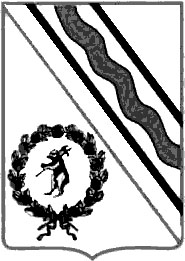 Муниципальный СоветТутаевского муниципального районаРЕШЕНИЕот___________________ №_______- гг. Тутаевпринято на заседании Муниципального СоветаТутаевского муниципального района____________________________________О внесении изменений в Порядок формирования и использования бюджетных ассигнований муниципальногодорожного фонда Тутаевского муниципального района	В соответствии со статьей 179.4 Бюджетного кодекса Российской Федерации, Федеральными законами от 06.10.2003 № 131-ФЗ «Об общих принципах организации местного самоуправления в Российской Федерации», Уставом Тутаевского муниципального района, Муниципальный Совет Тутаевского муниципального районаРЕШИЛ:1. Внести в 	Порядок формирования и использования бюджетных ассигнований муниципального дорожного фонда Тутаевского муниципального района, утвержденный решением Муниципального Совета Тутаевского муниципального района от 25.10.2018 № 38-г (в редакции решения Муниципального Совета Тутаевского муниципального района от 25.04.2024 № 06-г) следующие изменения:1)заменить в подпункте 7 пункта 3 слово «субсидии» словами «межбюджетных трансфертов».2)Изложить подпункт 1 пункта 6.2 в следующей редакции:«1)содержание подведомственных учреждений в сфере дорожного хозяйства;».2.Контроль за исполнением настоящего решения возложить на постоянную комиссию Муниципального Совета Тутаевского муниципального района по экономической политике и вопросам местного самоуправления.3.Настоящее решение вступает в силу после его официального опубликования и распространяется на правоотношения, возникшие с 25.04.2024 года.Председатель Муниципального СоветаТутаевского муниципального района                                         М.А. ВанюшкинГлава Тутаевского муниципального района                           О.В. Низова